Section: 01OverviewContentsSecretary’s Foreword	3Accountable Officer’s Declaration	3About the Department	4Our purpose	4Changes to the department during 2022–23	6About the machinery of government changes	6Direct costs attributable to machinery of government changes	8Subsequent Events	9Ministers	11Executive Board	12Audit and Risk Committee	13Legislation administered by the department	13Entities	14Departmental Groups as at 30 June 2023	17Aboriginal Economic Development	17Corporate Services	17Creative Victoria	17Employment	17Industry and Innovation	18Office of the Commonwealth Games	18Regional and Suburban Development and Latrobe Valley Authority	18Sport, Tourism and Events	19Strategy and Priority Projects	19Trade and Investment and Invest Victoria	19Training, Skills and Higher Education and Victorian Skills Authority	20Achievements	21Industry and Innovation portfolio	21Manufacturing Sovereignty portfolio	25Small Business portfolio	26Employment portfolio	28Training and Skills portfolio	29Higher Education portfolio	32Trade and Investment portfolio	33Tourism, Sport and Major Events portfolio	37Creative Industries portfolio	40Community Sport portfolio	42Suburban Development portfolio	44Regional Development portfolio	45Commonwealth Games Delivery portfolio	51Commonwealth Games Legacy portfolio	51Outdoor Recreation portfolio	52Secretary’s ForewordDuring the 2022–23 financial year, the Department of Jobs, Skills, Industry and Regions delivered a broad range of services to Victorians and made a positive contribution to Victoria’s economic performance.The department’s people worked hard to deliver the achievements outlined in this Annual Report.While continuing to support the sectors most impacted by the pandemic and administering assistance to businesses affected by the floods in October 2022, the department focused on industry development, attracting investment, growing exports, creating jobs, administering the skills and training system and supporting our suburbs and regions.Following the State Election in 2022, the Premier announced a number of machinery of government (MoG) changes.We were renamed the Department of Jobs, Skills, Industry and Regions (DJSIR) and came into effect on 1 January 2023, supporting 15 ministerial portfolios and 9 Ministers to discharge their responsibilities related to economic and community development.DJSIR is focused on serving the people of Victoria. Since commencing as Secretary in March 2023 it is clear to me that our team is passionate and committed to this goal and living our values of accountability, integrity and respect.While we have a broad remit, we are united by our shared purpose – to grow prosperity through jobs and skills, to build the productive capacity of our economy to help business and industry thrive, and to support Victorians to participate in the economy, the creative industries, and in sport and recreation. It is an honour to lead a department that plays such a critical role for Victoria.Accountable Officer’s DeclarationIn accordance with the Financial Management Act 1994, I am pleased to present the Annual Report of the Department of Jobs, Skills, Industry and Regions for the year ending 30 June 2023.Tim Ada
Secretary About the DepartmentEstablished on 1 January 2023, the Department of Jobs, Skills, Industry and Regions (DJSIR) brought together government portfolios focused on building a prosperous future for our state and its people, our businesses and industries, and our communities and regions. As at 30 June 2023, our work supported 9 ministers spanning 15 portfolios; with the department operating across metropolitan Melbourne, regional Victoria and in 23 international posts. We also oversee a significant number of public entities, including public corporations, regulatory authorities and specialist boards and work closely with many government, industry and community stakeholders. As of mid-October 2023, the department supports 9 ministers and 11 portfolios.Our values of Accountability, Integrity and Respect underpin everything we do.Our purposeThe Department of Jobs, Skills, Industry and Regions is focused on growing Victoria’s prosperity, building the productive capacity of our economy and increasing participation. We do this by creating more opportunities for people through jobs and skills; helping businesses to thrive; and building vibrant communities and regions. For Victoria, this means:Growing prosperity by creating more opportunities for people through jobs and skillsWe’re helping people access the training and supports they need to find and succeed in work. As Victoria’s demand for skilled workers increases, we’re bringing employers, TAFE and training providers and employment services together so business and industry have access to a world-class workforce and more Victorians can achieve their education and employment aspirations. We’re also supporting Aboriginal self-determination through employment and economic development and finding new ways to grow greater participation through Victoria’s social economy.Supporting the productive capacity of our economy to help businesses and industries thriveWe’re helping businesses and industries grow, adapt or transition. By strengthening Victoria’s business environment and global connections, we’re attracting investment, helping build new industries and supporting the expansion of Victorian businesses into international markets. We’re fostering research, innovation and commercialisation, digital and creative economies, and advanced manufacturing. We’re also working to cement Victoria’s position as Australia’s leading tourism and major events destination.Increasing participation and supporting vibrant communities and regionsWe’re building vibrant, resilient suburbs and regions and supporting Victorians’ participation in the economy, community and recreation. Our tailored, place-based approaches enhance connectedness, boost liveability, leverage local economic strengths and opportunities, and improve access to community infrastructure. We’re supporting more Victorians to engage in the arts, sport and outdoor recreation. Our relationships across government, communities and businesses help make sure the benefits of a robust economy are available to all Victorians – supporting a stronger and fairer society.Underpinning all our work is our recognition that we are in an active sovereign relationship with First Nations, and we’re committed to developing the skills we need to support a fair treaty process that can realise positive outcomes for all Victorians.Changes to the department during 2022–23About the machinery of government changesThe Premier of Victoria announced new portfolio responsibilities and machinery of government (MoG) changes on 5 December 2022.As part of the changes, the former Department of Jobs, Precincts and Regions (DJPR) became the Department of Jobs, Skills, Industry and Regions (DJSIR), effective 1 January 2023. Changes effective 1 January 2023 – incoming portfoliosInvestment attraction, industry development and innovation have been consolidated into a single department to integrate economic development policy and streamline entry points for industry and investors. The Training and Skills and Higher Education portfolios joined the department, to integrate skills and industry policy and better connect workers with the jobs of the future. A new Outdoor Recreation portfolio was also established, bringing together hunting, fishing and boating.DJSIR brings together:The government’s economic development and investment attraction functions of Invest Victoria, which transferred from the Department of Treasury and FinancePolicy oversight for the $2 billion Breakthrough Victoria Fund, which transferred from the Department of Premier and Cabinet (DPC)The Training and Skills and Higher Education portfolios, which transferred to DJSIR from the Department of Education and TrainingSocial Services Workforce Reform, which transferred from DPC to better align with the Employment and Training and Skills portfoliosThe new portfolio of Manufacturing SovereigntyThe new portfolio of Outdoor Recreation, which includes the Game Management Authority and the Victorian Fisheries Authority.Changes effective 1 January 2023 – outgoing portfoliosThe MoG changes also included the transfer of the following portfolios to other government departments.The Agriculture and Resources portfolios (including related functions and entities) transferred to the renamed Department of Energy, Environment and Climate ActionMedical Research transferred to the Department of HealthThe Business Precincts Branch transferred to DPC (policy functions) and the Department of Transport and Planning (delivery functions)Racing (including related functions and entities) transferred to the Department of Justice and Community ServicesLocal Government Victoria and the Social Procurement Function (including related functions and entities) transferred to a new Department of Government Services (DGS).Changes effective 27 March 2023The Telecommunications policy and Connecting Victoria program team transferred to DGSA number of corporate support staff transferred to ensure departments can operate successfully in light of the movement of functions.Changes effective 4 May 2023A number of staff from the Program Centre, Program Policy and Solutions, and Customer Experience teams transferred to DGS to support the creation of a whole-of-Victorian-Government (WoVG) grants function.Direct costs attributable to machinery of government changesIn December 2022, the government issued an administrative order restructuring some of its activities via machinery of government (MoG) changes, taking effect from 1 January 2023. As result of the MoG changes, the department incurred the following additional direct costs:Anticipated future costs attributable to the MoG change mainly relate to network, infrastructure and data systems migrations.There were no direct costs attributable to the MoG change that have been incurred by the entities that are consolidated into the department’s annual report pursuant to section 53(1)(b) of the Financial Management Act 1994.Subsequent EventsOn 18 July 2023, the Victorian Government announced it would not proceed with hosting the 2026 Commonwealth Games and would instead deliver a $2 billion regional investment package. The Department of Jobs, Skills, Industry and Regions will play a key role in delivering this package.On 14 August 2023, the department implemented a realigned organisational structure to effectively and efficiently deliver the government’s agenda in line with budget decisions, and to capture integration opportunities arising from MoG changes.On 2 October 2023, the Premier announced changes to the Victorian Cabinet. Ministers supported by DJSIR include:The Hon. Natalie Hutchins MP 
(Minister for Jobs and Industry, DJSIR Coordinating Minister)The Hon. Colin Brooks MP 
(Minister for Creative Industries)The Hon. Ben Carroll MP 
(Minister for Medical Research*)Mr Steve Dimopoulos MP 
(Minister for Tourism, Sport and Major Events, Minister for Outdoor Recreation)The Hon Sonya Kilkenny MP 
(Minister for Suburbs**)Mr Tim Pallas MP 
(Minister for Economic Growth)The Hon. Ros Spence MP 
(Minister for Community Sport)The Hon. Natalie Suleyman MP 
(Minister for Small Business)The Hon. Gayle Tierney MP 
(Minister for Skills and TAFE, Minister for Regional Development)Ms Vicki Ward MP 
(Minister for Employment)* This portfolio and function will transfer from Department of Health to DJSIR in early 2024** This portfolio and function will transfer from DJSIR to Department of Transport and Planning in early 2024Department of Jobs, Skills, Industry and Regions – Organisational Chart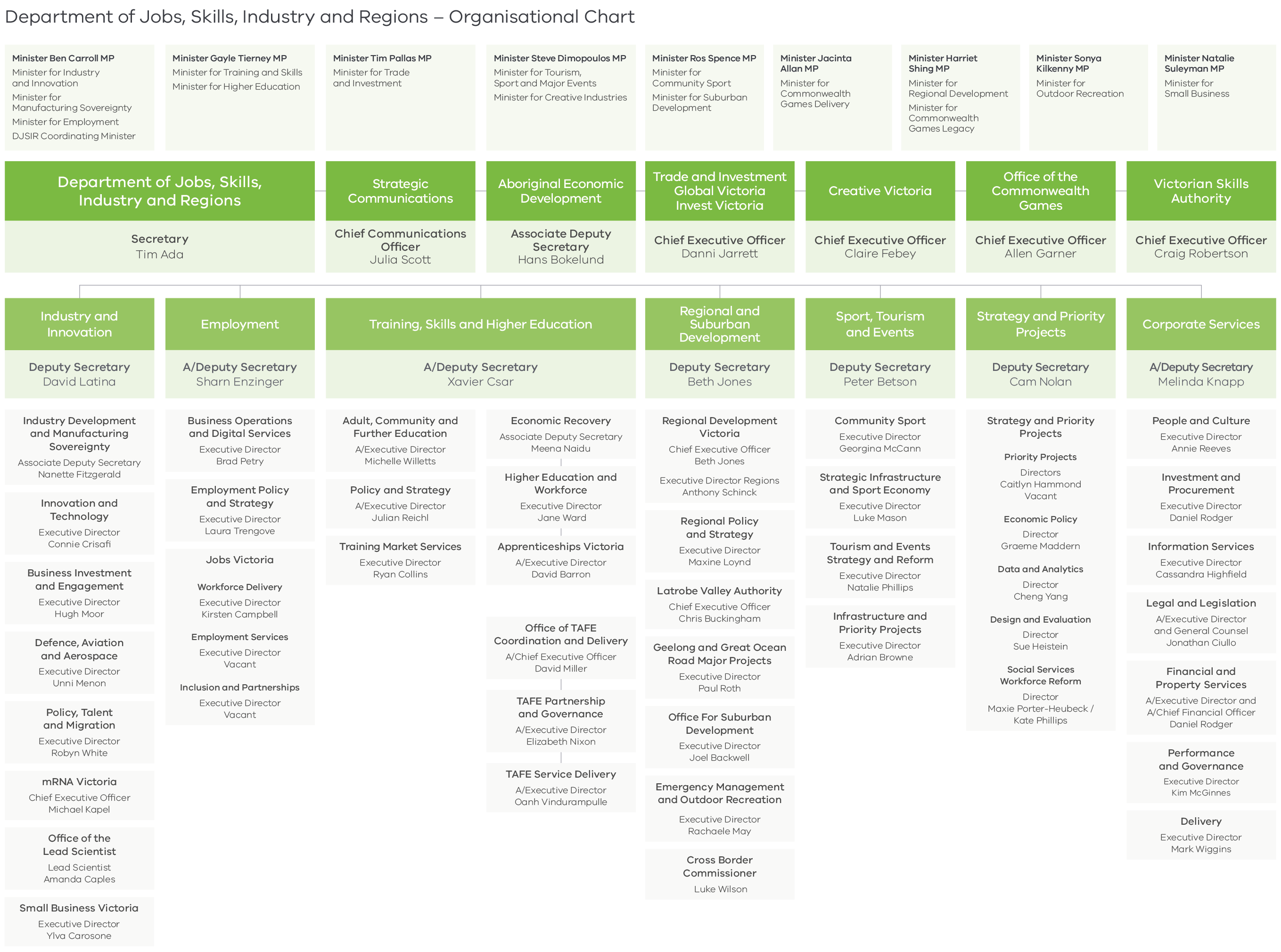 MinistersThe department supported 9 ministers spanning 15 portfolios.
As at 30 June 2023, they were:The department also provides support to parliamentary secretaries. 
As at 30 June 2023, they were:* These portfolios were retired on 20 July 2023** This role was retired on 1 August 2023Executive BoardThe DJSIR Executive Board (EB) is the department’s primary governance body. The Executive Board is a forum for the collective stewardship of the department and is responsible for supporting the Secretary to deliver on the department’s remit.At 30 June 2023, members of EB were:Audit and Risk CommitteeThe Audit and Risk Committee (ARC) is an independent body established in accordance with the Standing Directions 2018 under the Financial Management Act 1994. The Secretary appoints all committee members based on their qualifications and experience to ensure that the committee can adequately discharge its duties. The ARC meets 6 times a year as determined by the Chair, with the Chief Financial and Chief Audit Officers being standing invitees to all meetings. The ARC provides the Secretary with independent assurance on the department’s: financial and performance reporting risk oversight and management internal control systems legislative and policy compliance.In 2022–23, the ARC members were:Legislation administered by the departmentThe department’s website djsir.vic.gov.au details DJSIR-administered legislation from 
1 January 2023 onwards.EntitiesCreative Industries portfolioArts Centre MelbourneAustralian Centre for the Moving ImageDocklands Studios Melbourne Pty LtdFilm Victoria (trading as VicScreen)Geelong Arts CentreMelbourne Recital CentreMelbourne Arts Precinct CorporationMuseums VictoriaNational Gallery of VictoriaState Library VictoriaThe Wheeler CentreIndustry and Innovation portfolioBreakthrough Victoria Defence Council VictoriaLaunchVicOffice of the Local Jobs First CommissionerSmall Business portfolioVictorian Small Business CommissionCommonwealth Games Delivery portfolioVictoria 2026 Pty Ltd (also known as the Organising Committee) Regional Development portfolioLatrobe Valley AuthorityOffice of the Cross-Border Commissioner Regional Development VictoriaOutdoor Recreation portfolioGame Management AuthorityVictorian Fisheries AuthorityTourism, Sport and Major Events portfolioAustralian Grand Prix CorporationEmerald Tourist Railway BoardKardinia Park Stadium TrustMelbourne and Olympic Parks Trust Melbourne Convention Bureau Melbourne Convention and Exhibition TrustMelbourne Cricket Ground TrustProfessional Boxing and Combat Sports BoardState Sport Centres TrustVictorian Institute of SportVisit VictoriaTrade and Investment portfolioInvest VictoriaTraining and Skills portfolioAdult, Community and Further Education BoardAMES AustraliaBendigo Kangan InstituteBox Hill InstituteChisholm InstituteFederation University Australia (Federation TAFE)Gippsland Institute of TAFEGordon Institute of TAFE (The Gordon)Goulburn Ovens Institute of TAFE (GOTAFE)Holmesglen InstituteMelbourne PolytechnicRMIT University (Vocational College)South West Institute of TAFE (SWTAFE)Sunraysia Institute of TAFE (SuniTAFE)Swinburne University of TechnologyVET Development Centre (VDC)Victorian Skills AuthorityVictoria University PolytechnicWilliam Angliss InstituteWodonga Institute of TAFEDepartmental Groups as at 30 June 2023Aboriginal Economic DevelopmentThe Aboriginal Economic Development group (AED) worked across the department to increase opportunities for employment and prosperity for Aboriginal Victorians. It collaborated with DJSIR business units to help embed principles of self-determination into departmental policies and programs. AED drives the implementation of the Victorian Government Yuma Yirramboi Strategy in partnership with the Victorian Aboriginal Community and supports the Yuma Yirramboi Council – DJSIR’s self-determined Aboriginal partnership entity. AED also coordinated whole-of-department annual reporting on outcomes achieved for the Aboriginal Community through the Victorian Aboriginal Affairs Report and Closing the Gap Report.Corporate ServicesThe Corporate Services group consisted of specialist functions including financial and property services, performance and governance, legal and legislation, people and culture, information services and investment and procurement. These functions enabled the department to operate efficiently and effectively and support the Secretary and ministers to meet legislative obligations and responsibilities.Creative VictoriaCreative Victoria championed and supported the state’s creative industries, growing our $34 billion creative economy for the benefit of all Victorians. Creative Victoria invested in the people, organisations, events and projects that make Victoria the creative state. It backed the career development of creative workers, support the sustainability of creative organisations, and ensured that all Victorians have access to creative and cultural opportunities, wherever they live. Underpinned by the principle of First Peoples first, and with self-determination embedded in policies and programs, the group platformed First Peoples creative leadership and supports the growth of a strong First Peoples creative sector. Creative Victoria also oversaw the state’s $7 billion-plus portfolio of creative and cultural facilities, assets and collections, including Victoria’s iconic public cultural institutions which welcome more than 10 million visitors a year.EmploymentThe Employment group supported people into job opportunities, boosts labour supply and helped build a more inclusive Victoria. Through Jobs Victoria, it supported people looking for work, with a focus on the most disadvantaged jobseekers and communities.The group also assisted employers in finding the staff they need to grow their businesses and administered the Sick Pay Guarantee – a safety net for casual and contract workers that allows them to access sick pay where they need to stay at home when they are sick or to care for a loved one. Industry and InnovationThe Industry and Innovation group worked to build relationships with Victorian businesses – from global enterprises to small businesses and start-ups – to secure jobs, promote innovation and support industry development outcomes that strengthen our economy, with a focus on Victoria’s priority industry sectors. It did this by facilitating and enabling new investments developing and attracting world-class talent and supporting key industry and manufacturing capabilities. The group strengthened the state’s innovation and digital ecosystem and its linkages with industry, drove conversion of research into commercial opportunities and advocated for a competitive business environment.Office of the Commonwealth GamesThe Office of the Commonwealth Games provided oversight for the planning of the Victoria 2026 Commonwealth Games including governance and coordination, commissioning of infrastructure and planning for the achievement of legacy objectives.Regional and Suburban Development and Latrobe Valley AuthorityThe Regional and Suburban Development group led place-based policy, programs, projects, and engagement to support communities across regional Victoria, suburban Melbourne and cross-border localities. It did this by working with local stakeholders, industry and all levels of government to facilitate economic opportunities, boost community resilience, and manage sustainable fisheries and game resources.With community engagement as a key focus, the Regional and Suburban Development group supported regional and metropolitan partnerships as a source of advice on priorities.The Latrobe Valley Authority, based in Morwell, works to support the region through a period of economic transition and support a strong future for the Latrobe Valley and Gippsland.Sport, Tourism and EventsSport and Recreation Victoria (SRV) is dedicated to supporting Victoria’s sport and recreation sector, while inspiring Victorians to get active and achieve success at the highest level. Providing a series of programs and grants to support Victoria’s sporting sector, SRV worked collaboratively with not-for-profits, private entities and the government to drive participation, improve the health and wellbeing of Victorians, build stronger and more connected communities, deliver economic growth and jobs and enhance liveability for all Victorians.The Office for Women in Sport and Recreation worked to increase the participation, leadership and visibility of women and girls in sport and active recreation. It led the Change Our Game initiative, which challenges gender stereotypes and drives behaviour change to advance gender equality in sport and active recreation.Tourism and Events was responsible for strengthening the profile of the visitor economy across government and influencing strategic reforms and economic outcomes for the sector while administering a number of programs and grants. The group undertook research and provided policy, strategy and industry development advice to government and industry. It also provided governance support and guidance to a number of entities that market the state, secure events, and manage large scale tourist attractions, precincts, facilities and entertainment venues.Strategy and Priority ProjectsStrategy and Priority Projects supported DJSIR with cross-portfolio priorities and policy development. The group brings together advanced skills in public policy, strategy, program design, economics, modelling, data, evaluation and project management. The team used these skills to provide a client-focused service across the department using a collaborative and flexible project-based approach.Trade and Investment and Invest VictoriaTrade and Investment strengthened Victoria’s economic growth by facilitating private sector investment in Victoria, helping Victorian businesses successfully trade into global markets and growing Victorian’s market share of international student enrolments in Australia. The group connected Victoria to global opportunities by building Victorian businesses’ export competencies, connecting Victorians to international trade opportunities through its global network of 23 Victorian Government Trade and Investment (VGTI) offices and promoting Victoria’s world-class industry capabilities to international audiences. It took a leadership role for international engagement across government and advocated for the best policy settings for Victoria to be globally competitive. Harnessing specialist knowledge in international markets, it promoted Victoria as a world-leading destination for trade and investment, international education and innovation.Training, Skills and Higher Education and Victorian Skills AuthorityThe Training, Skills and Higher Education group supported economic and social prosperity across Victoria by ensuring industry has access to skilled workers and that all Victorians have the knowledge, skills and attributes that are in demand for employment now and into the future.It did this by delivering skills-focused responses to industry needs and ensuring access to quality, pre-accredited and accredited education and skills.The Victorian Skills Authority focused on planning for skills and training to meet local needs. Working closely with stakeholders across the education and training landscape, it drove collaborations and shared expert advice, brokered skilling solutions and improved the skills base of Victoria to support industry and employment outcomes.AchievementsIndustry and Innovation portfolio Attracted and facilitated investment in priority sectors to support jobs growth and industry development Stimulated creation of 1,771 jobs and $1.3 billion of capital expenditure in the Victorian economy Engaged with 1,500+ firms, providing advice to support economic development in Victoria by generating investment leads, innovation linkages and insights into key areas such as energy transition, supply chains and digital technology Secured a 10-year partnership between the Victorian Government, the Australian Government and Moderna to:Establish the Asia-Pacific Moderna Research and Development Centre and Moderna’s Asia-Pacific Headquarters in VictoriaBuild the first mRNA vaccine manufacturing facility in the Southern Hemisphere. Construction commenced in December 2022 and the facility will have the capacity to produce up to 100 million vaccine doses annuallyAnnounced an in-principle-partnership with leading German biotechnology company BioNTech to establish its Asia-Pacific mRNA clinical manufacturing, R&D (research and development) centre and translational hub in VictoriaConfirmed the development of the Lockheed Martin Australia space hub in Melbourne to deliver the JP9102 project for the Australian Government and Department of Defence, expected to create more than 150 high-value jobsSecured Saab Australia’s Centre of Excellence to be built in Melbourne, creating 60 full-time equivalent jobs over the next 3 years.Other key investment attraction and facilitation highlights:Bombardier Aerospace Australia established its Asia-Pacific aircraft maintenance, repair and overhaul operations headquarters in Essendon. The project created 65 high-skilled jobs and developed specialised aviation servicing trainingCommonwealth Bank of Australia opened a new tech hub in Melbourne’s CBD generating 400 new roles for engineers and software developers, including partnerships with Monash and RMIT universitiesVictorian telematics company Directed Technologies opened a new $15 million headquarters and connected mobility innovation centre to expand and export its smart transport industry technology and navigational systems Ego Pharmaceuticals is expanding its Braeside manufacturing facility by 50% to meet growing demand for its dermatological skincare products, investing $35 million and creating 90 jobsJETCharge is expanding electric vehicle infrastructure and operations at its national headquarters in Fishermans Bend, creating an additional 70 highly skilled jobs Australia’s largest kombucha maker Remedy Drinks is investing $43 million in its new R&D, manufacturing and logistics facility in DandenongSeer Medical is establishing its new global headquarters in Victoria, investing in R&D, manufacturing and production to advance its at-home diagnosis and monitoring technology for epilepsy for local and overseas markets. The project will create more than 200 jobs.Made strategic investments and delivered increased support for innovation in priority sectorsOpened the new $23.1 million CSIRO National Vaccine and Therapeutics Lab supported by $1.5 million in fundingLaunched the $2.4 million ANDHealth Victorian Connected Health Innovation and Commercialisation Centre (CHICC) – a co-working, mentoring and workshop space designed specifically for Victoria-based digital and connected health companiesDelivered $2.7 million in grant funding to 16 research projects through Round 2 of the mRNA Victoria Research Acceleration Fund to fast-track RNA-based vaccine and therapeutics R&D and manufacturing in VictoriaSupported the operations of Breakthrough Victoria Pty Ltd.Accelerated the growth of the startup ecosystem by supporting LaunchVic operationsHeld the 2023 Governor of Victoria Startup AwardsLaunchVic supported 142 Victorian companies and new entrants through its core programs including 2 CivVic challenges (in partnership with VicHealth and the Department of Energy, Environment and Climate Action) and through Office Hours, a service helping founders navigate the startup ecosystemDelivered Round 1 of the 30x30 program – designed to support scaleup founders to upskill C-suite leaders in human resources, operations and finance functionsContinued to co-invest in women-led startups through the Alice Anderson Fund. 12 co-investments were announced in the 2022–23 financial year, bringing the cumulative total to 27.Lifted the capability of key industry sectors and supply chains in Victoria Awarded over $477,000 to 9 Victorian defence businesses through the Victorian Land Systems Fund – Supply Chain Uplift Program – supporting businesses to uplift their capabilities to enter Hanwha Defense Australia’s supply chainFacilitated the participation of 18 businesses and 7 interns in the Smart Enough Factory which assists defence small and medium enterprises (SMEs) to adopt Industry 4.0 technologies to improve manufacturing processesCompleted the Industry 4.0 Hub grant project delivered by Swinburne University at its Factory of the Future to help manufacturers’ digital transformationsInvested $3.2 million in the Medtech Manufacturing program which provided 12 medtech businesses with support to win new manufacturing contracts, accelerate entry into the US market, prepare for FDA approval and grow their manufacturing capabilities. The program is expected to create 90 new jobs and accelerate medical device manufacturing projectsConnected Victorian clinicians with local medtech innovators to deliver clinically focused medtech manufacturing and procurement outcomes through the Health Department-led Manufacturing Innovation program, in partnership with Safer Care VictoriaSupported the establishment of the Cremorne Digital Hub as the gateway to Victoria’s digital ecosystem – accelerating tech sector growth, developing and attracting talent, creating jobs and stimulating business growthSupported 98 Victorian defence and space businesses and research organisations to exhibit at major defence tradeshows including the 2022 Land Forces International Land Defence Exposition and the Avalon 2023 Australian International Airshow and Aerospace and Defence Exposition, with over $70 million in potential leads generatedSecured the relocation of the biennial Land Forces International Land Defence Exposition to Victoria from 2024 – expected to generate $65 million in economic benefits each yearEstablished the new Victorian Defence and Space Network – enabling critical engagement, information sharing and promotion of defence opportunities for Victorian SMEsSponsored Australian Manufacturing Week 2023 at the Melbourne Convention and Exhibition Centre, with the event hosting 348 exhibitors and 15,914 attendees.Equipped workers in priority sectors with high-demand skills so they can thrive in advanced manufacturing and the digital economy Established the Victorian Medtech Skills and Devices Hub (VMH), led by the University of Melbourne and delivered with RMIT, Swinburne University of Technology and the Aikenhead Centre for Medical DiscoverySupported 252 manufacturing workers across 111 manufacturing businesses, through the $4.5 million Digital Jobs for Manufacturing programSupported 2,647 mid-career workers through the Digital Jobs program (Rounds 4 to 7). The program has now supported 4,061 workers since Round 1, with 58% of participants women and 40% of participants over the age of 40Delivered the Women in Security pilot program with the Australian Women in Security Network, boosting the representation of women in cyber technical and leadership roles and addressing workforce shortages in the cyber security sector Expanded the SummerTech LIVE program to provide 180 paid studentships over the 2022–23 summer. The program helped students and recent graduates develop job-ready skills and supported 91 SMEs to solve digital challenges and boost their competitivenessPromoted Victoria’s digital ecosystem and innovators through the Digital Innovation Futures (DIF) initiative – with the online event hub sharing news and connecting audiences with 2,800 live and on-demand events, supporting 20,000 Victorians to upskill and share knowledgeSecured CyberCon, the largest annual cyber conference in the Southern Hemisphere, in Melbourne until 2024 – providing a platform to promote the Victorian Government’s commitment to a cyber safe state and a thriving cyber sectorSponsored Intersekt 2022, the largest national fintech conference and the 2022 Finnie Awards, supporting the growth of the digital tech and fintech sectors.Helped address critical workforce shortages in Victoria by nominating 15,000+ migrants as part of Victoria’s largest ever skilled and business migration program 14,900 skilled visa nominations, including over 3,000 skilled migrants to regional Victoria 170 business and investor visa nominations, contributing $185 million to the Victorian economy5,600 health, social services and teaching professionals nominated1,721 overseas qualifications of skilled professionals assessed.Grew Victoria’s air services capacity by securing expanded airline servicesCathay Pacific expanded its air services between Hong Kong and Melbourne with a double daily service from April 2023New airline VietJet launched its inaugural Australian air services between Ho Chi Minh City, Vietnam and Melbourne in April 2023LATAM Airlines will re-establish non-stop flights between Santiago, Chile and Melbourne commencing in September 2023.Promoted and encouraged fair work and recognised good employersSupported Ethical Clothing Australia to build and administer the Ethical Clothing Register, accrediting businesses for ethical supply chains and safe working conditions Released Victoria’s new Fair Jobs Code which took effect from 1 December 2022 – ensuring that employees of businesses benefiting from Victorian Government contracts or significant business expansion grants have safe, secure and inclusive workplacesIssued 2,286 Fair Jobs Code pre-assessment certificates from 10 August 2022 to 30 June 2023, with assessment processing times averaging 10 to 20 working days Presented to 350+ Fair Jobs Code forums, training sessions and targeted stakeholder meetings to directly reach more than 3,500 stakeholders.Continued to support the participation of Victorian industry and workers through the Local Jobs First Policy, comprising the Victorian Industry Participation Policy and the Major Projects Skills Guarantee (MPSG) Introduced changes to the Local Jobs First Policy to strengthen outcomes for the local steel industry, including raising the profile of steel on current and future Local Jobs First Strategic projects. A new notification process ensured local steel alternatives are considered before proposing a change to local sourcing, giving the industry a full and fair opportunity to compete for government workUpdated and refreshed the Local Jobs First policy and guidelines to strengthen policy outcomes and simplify application for agencies and industry. This included a new MPSG Policy Statement to complement the Local Jobs First policy with improved guidance and processes for a simplified approachSet ministerial requirements on 44 Local Jobs First Strategic Projects worth a combined value of $21.2 billion. An additional 102 requirements were put in place across 35 of these projects, ensuring local production, businesses, research and other valuable economic activities are incentivised and considered throughout the life of Local Jobs First projectsReported achieving 15 million hours worked by apprentices, trainees and cadets on higher-value construction projects to 30 March 2023 The Local Jobs First Commissioner expanded its industry stakeholder outreach program and has overseen 200 strategic projects representing $81 billion of total government investment since its establishmentThe Industry Capability Network Victoria (ICN), responded to 2,055 requests for advice on preparing a local industry development plan (LIDP), with 3,749 LIDP submissions (2,880 for standard projects and 869 for strategic projects) received.Manufacturing Sovereignty portfolioSupported Victoria’s manufacturing capabilities by facilitating and enabling new investmentsLaunched the Made in Victoria 2030: Manufacturing Statement to an audience of 400 Victorian industry leaders. The statement sets out the Victorian Government’s priorities for enhancing sovereign advanced manufacturing, attracting and stimulating investment, and creating new jobs Established the Made in Victoria – Manufacturing Growth program – providing grants of up to $250,000 to support small and medium-sized manufacturers to introduce new technologies, expand operations, improve productivity and enhance sovereign manufacturing Awarded $1.4 million to 9 manufacturers through the Business Growth Stream of the Low Carbon Manufacturing Grants program, supporting Victorian manufacturers to participate in new energy technology supply chains Delivered the 20th Victorian Manufacturing Hall of Fame Awards – raising awareness and promoting manufacturing excellence, industry collaboration, knowledge sharing and best practice. The event attracted 770 industry guests and awarded 14 categories from a record 91 nominations.Small Business portfolioProvided access to information, knowledge and capability-building resources to support Victorian small businesses to start, grow and connectReached 145,405 subscribers through the Business Victoria Update Newsletter – providing small businesses with valuable information on grants, programs and tools, expert advice and events to network and build capabilityAttracted 4.57 million users and 6.54 million visits to the Business Victoria website, providing information to help Victorian businesses start, run and growDelivered capability building through the Small Business Toolkits program. The program hosted 6,700 participants in 149 workshops, 94 live webinars, 1,584 virtual business advisory sessions and 2,847 self-guided learning sessionsDelivered 376 business mentoring sessions, 25 wellbeing coaching sessions, 257 financial counselling sessions and 790 business engagements across 79 local government areas via the Small Business BusEngaged with 1,774 multicultural small businesses and 207 business organisations, connecting them with government services. Delivered 52 in-person and virtual business forums in 6 languages attracting 53,292 viewsFacilitated 117 appointments through the Microbusiness Concierge Service, providing one-on-one support to navigate information and advice on business services and programs.Delivered tailored programs and initiatives designed to foster a healthy, growing small business sectorContinued the Business Recovery and Resilience Mentoring program in partnership with the Victorian Chamber of Commerce and Industry. Supported 1,460 businesses to make informed decisions about their business’s future through 6,060 mentoring sessionsDelivered 15,883 sessions to more than 1,100+ unique clients through the Partners in Wellbeing Helpline, including 6,301 wellbeing coaching sessions, 8,245 financial counselling sessions and 1,337 business advisory sessions Continued to fund 11 embedded mental health clinicians in business chambers and industry peak bodies hardest hit by the pandemic, providing mental health support and training to staff and employersContinued to provide essential wellbeing and mental health support to Victorian small businesses with 10,000+ landing page visits to the Headway webpageDelivered 71 grants through Round 3 of the Business Chambers and Trader Groups program – empowering businesses to collaborate, adapt and thrive Provided 2,355 rebates through Round 2 of the Small Business Ventilation program – helping eligible public-facing small businesses to improve building ventilation in areas accessible to customers and reduce the risk of spreading virusesProvided a further 3,476 rebates through Round 3 of the Small Business Digital Adaptation program – helping businesses acquire and implement digital products to improve cash flow, marketing and productivity.Championed business resilience through relief and recovery efforts following the October 2022 flood events (as at 30 June 2023)Responded to 6,856 Business Victoria hotline calls from flood-affected businessesProvided 605 business owners free and confidential one-on-one services from local business relief advisers, guiding them through the available supportsProvided 7,741 businesses with a $5,000 grant to support their immediate clean up and recovery effortsDelivered 577 grants to businesses through the $50,000 Business and Community Sport Recovery program to cover expenses resulting from direct flood damage to property, assets, stock or equipmentSupported up to 522 businesses in flood-affected areas to access integrated mental health and wellbeing, financial counselling and business advice services through the Partners in Wellbeing program.Supported businesses to thrive and contribute to a strong economic recovery for VictoriaFacilitated tailored advisory services to 624 high-growth potential small businesses to help them achieve their growth objectives through the Ready for Growth programIntroduced the Retail Leases Regulations 2023 on 15 April 2023 to replace the sunsetting Retail Leases Regulations 2013Promoted the Fair Payment Policy, the Victorian Government’s commitment to paying small business invoices with a contract value of less than $3 million within 10 business daysCelebrated 20 years since the commencement of the Victorian Small Business Commission. Over its 20 year history, the Commission has responded to 207,000+ enquiries, assisted 33,500+ Victorians who applied for help and has successfully resolved more than 19,500 disputes The Victorian Small Business Commission received the national ‘Ombudsmen & Commissions Alternative Dispute Resolution Group of the Year’ award.Employment portfolioEnabled people looking for work through Jobs Victoria initiativesMore than 18,000 disadvantaged Victorians gained employment with the support of Jobs Victoria servicesFocused efforts on supporting Victoria’s most disadvantaged jobseekers, including:womenyoung peoplepeople who are culturally and linguistically diverserefugees and humanitarian migrantspeople in the justice systemAboriginal peoplepeople who are long-term unemployed or facing long-term unemployment people with disabilitySupported over 4,700 subsidised jobs for jobseekers through the Jobs Victoria fund, including approximately 60% for womenFacilitated 230 traineeships through the Youth Employment Scheme, designed to combine paid work experience with study for a certificate level qualification to help forge a career in the public service or similar organisation Supported 2250+ workers with information and advice through the Jobs Victoria Local Employment Transition Service (LETS) – helping impacted workers where significant retrenchment or mass worker transition events occur. Supported Victorian workers through the Sick Pay Guarantee programProvided more than 150,000 workers with the opportunity to receive up to 38 hours sick and carer’s pay at the national minimum wage, with more than 71,000 workers registered since it began in March 2022.Increased opportunities for employment and prosperity for Aboriginal Victorians Established the new Yuma Yirramboi Council in July 2022 following the completion of the inaugural Victorian Aboriginal Employment and Economic Council termSubstantial progress in implementing Phase 1 of the Yuma Yirramboi Strategy, with activity focused in 4 key areas:First Peoples Tourism Plan and culturally safe employment modelsDelivering financial literacy training, business mentoring programs and greater employment opportunities for Aboriginal PeopleGrowing the Aboriginal business sector and its export readinessSupporting Traditional Owners to set their own self-determined economic prioritiesSupported 14 Aboriginal businesses to participate in trade missions to New Zealand and the US, and supported 2 Traditional Owner representatives to attend the World Indigenous Tourism Conference in CanadaProgressed DJSIR’s Treaty readiness:Provided opportunity for 50 DJSIR staff to undertake the Treaty MicroCert program delivered by the University of Melbourne as part of Yuma Yirramboi implementationDelivered Yarning sessions to 174 DJSIR staff to provide a deeper understanding of the current Treaty landscape in VictoriaProvided cultural safety training to staff through the Koorie Heritage Trust. A total of 35 in-person and online training sessions were held, with 350 staff successfully completing the trainingEngaged the Victorian Aboriginal Community Controlled Health Organisation to deliver 5 cultural safety training sessions to enhance staff understanding of how to work effectively with Aboriginal peopleSupported Aboriginal businesses through targeted sponsorship, including:Ngali – sponsored the First Nations Fashion Runway program, Together We Create, that featured 6 Victorian First Peoples creatives to expand their creative practice into the world of fashionSponsored Indigenous runway projects with the ‘My Spirit, My Country’ fashion show featuring First Peoples fashion designers and aspiring models. This event won multiple awards globally including gold at Muse Creative Awards and bronze at the A’Design AwardsCultural exchange to New Zealand with 12 members of the Djirri Djirri dance group participating in the Treaty of Waitangi ceremonies in Paihia.Training and Skills portfolio Supported the expansion of eligibility criteria for subsidised training courses Increased Skills First subsidies and Free TAFE reimbursement rates in recognition of inflation and rising costs of delivery Added 6 courses and 6 short courses to Free TAFE, benefiting Victorians through:boosting the number of Auslan interpreters to make a more inclusive and diverse communitysupporting the horticulture sector through change to a more skilled and secure workforceaddressing shortages in the non emergency patient transport workforcesupporting the government priority of responding to family violencesupporting demand for the agricultural chemical skill set across multiple regionsallowing apprentices and mechanics to upskill to electric and hybrid vehicle platformssupporting government mental health prioritiesIntroduced a regional loading to the Free TAFE program delivery in regional areas Successfully negotiated a 12-month interim skills agreement on Free TAFE with the Australian Government.Hosted the Big Build Apprenticeships portal which processed 2,523 expressions of interest for apprenticeships or traineeships on Big Build projectsContributed to 821 apprentices and trainees being employed by Group Training Organisations (GTOs) on Big Build sites as of 30 June 2023, noting 24.9% were women, 6.5% had a culturally and linguistically diverse background and 7.4% identified as First Nations peopleApprenticeships Victoria provided advice on training and employment, safety and workplace concerns, mental and physical wellbeing, housing and financial difficulties, and drug and alcohol issues to 80,477 contacts via Apprenticeship Support Officers.Worked with TAFEs in a new way to build a stronger, more effective TAFE networkProvided $26 million across the TAFE network to support institutes with improving their cyber security resilience, critical IT upgrades, and negotiating and centralising common ICT contracts for work placement and asset management information systems Completed the $20.25 million Learning and Library Centre capital project at South West TAFE’s Warrnambool campus and the $30.11 million Culinary School capital project at The Gordon’s Geelong campus, through the $220 million Building Better TAFE Fund Supported practical placement officers across the TAFE network – reducing the mandatory work placement backlog by 50%Facilitated image access elevating the quality and accessibility of learning resources across the TAFE network – increasing images purchased by 40% whilst lowing the cost by 10%.Increased Skills First subsidies and Free TAFE reimbursement rates in recognition of inflation and rising costs of deliveryProcessed almost 2.7 million claims for payments from training providers for $927 million in Skills First Subsidies – providing funds for 276,059 studentsDelivered the first 2,400 places from the 2021 budget allocation for an additional 4,800 places over 2 years, and contracted delivery of the remaining 2,400 places in 2023.Supported the network and industry by providing incentives to employ 200 TAFE teachers through the TAFE Teacher Incentive program Provided funding through the International Specialised Skills Institute to 15 VET practitioners from Learn Local and registered training providers to undertake applied research through an international fellowship. The Fellowships deepen the expertise of fellows, who disseminate their findings across the VET system and through the VET Development Centre (VDC) Oversaw increased participation in the professional learning offered by the VDC across the calendar year from 2,062 in 2021 to 2,141 in 2022; and to 31 May 2023, 1,773 participants had registered for workshopsSupported operations of the VDC across a program of professional learning focused on 3 streams of activity – VET Teaching Theory and Practice; Quality in Skills First Delivery; and Learn Local.Promoted training and skills through awards and eventsSecured the hosting rights for the 2023 WorldSkills National Championships – up to 500 competitors from across Australia will showcase their skills in 60+ categories and compete for the title of Australia’s best in their respective industries Delivered the WorldSkills Team Victoria Training camp in June 2023 – more than 200 competitors, mentors and judges attended the 2-day event hosted across 8 Melbourne metropolitan TAFEs and Registered Training Organisations (RTOs) Supported the Adult Community and Further Education Board in holding the annual Learn Local Awards in February 2023. More than 230 people attended to celebrate the success of finalists and winners across 8 award categoriesHosted the 2022 Victorian Training Awards in September 2022. Several award winners went on to represent Victoria at the Australian Training Awards, with some nominees winning, including the Vocational Student of the Year award and the Excellence in Language, Literacy and Numeracy Practice award.Supported economic recovery through engagement with government, key sectors and industry Delivered the inaugural Victorian Skills Plan – providing a skills roadmap detailing state-wide and regional skill challenges and where the jobs are. The plan was developed in collaboration with industry, learners, education providers, government and the community and was launched in August 2022Liaised with more than 600 local and regional stakeholders to develop regional skills demand profiles for 7 Victorian regions.Ensured Victorians have equitable access to quality education and training opportunitiesLaunched a pilot of the Online Core Skills Assessment Tool (OCSAT) – delivering a standardised tool for the assessment of literacy, numeracy and digital skills for people seeking to participate in government-subsidised training at TAFEs and Learn Local organisationsPromoted skills to the Victorian community through the Victorian Skills Gateway which delivered more than 921,000 online sessions, and through the TAFE and Training Line which responded to 13,500+ queriesSkills and Jobs centres provided support and services in response to 16,616 individual enquiries. More than 13,800 Victorians across the state were supported with independent career advice and assistance.Higher Education portfolioFostered a vibrant university sector that contributes to Victorian Government prioritiesDistributed funding to Victorian universities for capital, applied research and research infrastructure projects through the $350 million Victorian Higher Education State Investment Fund (VHESIF)The VHESIF was developed in response to the significant impact of the COVID-19 pandemic on Victorian universitiesThe $350 million fund supports universities with capital works, applied research and research infrastructure focused on boosting Victoria’s productivity and the economy as the state recovers from the impacts of COVID-19, which hit universities hardEngaged regularly with Victorian universities, including to drive positive change in relation to:Improving safety on campus for students and staff, seeking to ensure students can thrive in an environment free from the threat of sexual discrimination, harassment and assaultAddressing issues with respect to insecure work and under-payment of wagesActively engaged in the Australian Universities Accord, the national review of the higher education system, to advocate for favourable outcomes for Victoria.Supported economic recovery and social prosperity by ensuring industry has access to skilled workers and that Victorians have the knowledge, skills and attributes needed now and for the jobs of the futureDeveloped the Clean Economy Workforce Development Strategy for Victoria as a 10-year framework for investment and planning in the skills and training needed to meet net zeroReleased the Future of Agriculture Training Review so that agriculture courses meet the needs of students and employers now and into the future Invested $56.5 million into the Victorian training and skill development ecosystem with 75 new grants across the Workforce Training and Innovation Fund (WTIF), Regional and Specialist Training Fund (RSTF), Workforce Skill Set Fund (WSSF) and Clean Economy Workforce Capacity Building Fund (CEWCBF) Prepared and published 40 Victorian purchasing guides to support the implementation of final training products developed under the auspices of the Australian Industry Skills CommitteeReleased resources through the VET Shared Learning Resources (VSLR) project for 1,200+ units of competency. TAFEs can access the VSLR to preview and download a wide selection of digital learning resources from several department-funded projects.Removed barriers to access training for disadvantaged cohortsRe-engaged 1,562 disadvantaged Victorians across the state with a pathway to education, training and employment through the Reconnect program Ensured that displaced Ukrainian refugees and humanitarian visa holders with study or work rights continued to have access to the Asylum Seeker VET program and government-subsidised Skills First training Elevated the Youth Access Initiative profile by expanding eligibility to include unaccompanied humanitarian minors and young people participating in the Children’s Court Diversion Service Established the Game Changers Peer Mentoring program designed to support the engagement and retention of post-secondary students who have left or are leaving the out-of-home care system.Trade and Investment portfolioTrade and global engagement facilitated Victoria’s economic growth Launched Global Victoria = Your Export Partner, outlining Global Victoria’s role as the Victorian Government’s trade facilitation and promotion agencySupported 3,084 Victorian firms to achieve $704 million in export sales by participating in government programs including:outbound trade missionsinbound trade missionsone-to-one client facilitation delivered by Melbourne and international staff in-market trade promotion activitiesDelivered 47 outbound and inbound trade missions supporting 600+ Victorian companies – including technology, health and sports, food and fibre, sustainability and advanced manufacturing, and consumer goods and ecommerce – to trade internationally in priority sectorsDelivered export skills and capability development initiatives for more than 660 clients, supporting them to pursue international opportunitiesDelivered the 2022 Governor of Victoria Export Awards celebrating leading Victorian exporting businessesContinued delivering the Global Victoria Trade Alliance, supporting exporters to build knowledge, capabilities and connections via 26 events with alliance partners and supporting 730+ clientsFinalised the Global Gateway program and confirmed an additional $37 million of export sales in this financial year, to achieve a total of $124 million of export sales since 2021 as a direct result of the programSupported 129 clients across 9 Global Victoria Women events focused on building the export capabilities and networks of Victorian businesswomen and showcasing their world-leading capabilities to international audiencesOpened a new Victorian Government Trade and Investment office in Paris in February 2023Hosted 35 Victorian Government roundtables with Australian ambassadors and high commissioners, supporting strong collaboration with the Department of Foreign Affairs and Trade.Revitalised Victoria’s International Education sectorDeveloped and launched Victoria’s International Education Recovery Plan 2025, with a vision to drive recovery and innovation in Victoria’s international education sector through to 2025Provided information, legal referrals and complex casework support to approximately 1,850 international students, and $20,915 in financial aid, through the Study Melbourne HubDelivered a range of strength-based employability, entrepreneurship and enrichment initiatives to build social capital and leadership skills to more than 2,500 international students through the Study Melbourne Empowered series Implemented 15 grant projects under the Study Melbourne Inclusion program for improved wellbeing and inclusion of international studentsDelivered 14 Student Experience Network events attended by more than 750 industry stakeholders, addressing critical issues such as international student accommodation, wellbeing and employabilityLaunched the new International Student Travel Pass, aimed at improving the accessibility and affordability of public transport in Victoria for international students by offering discounts on 3, 6 and 12 month passes for eligible international students in Melbourne and regional VictoriaWelcomed approximately 10,120 visitors at our offshore Study Melbourne hubs in Kuala Lumpur, Ho Chi Minh City and Shanghai (physical) and South Asia (hybrid). Hosted 225 events, including pre-departure briefings, employability seminars and career talks to support Victoria’s current and prospective students and alumni Awarded 700+ scholarships to international students enrolled in pathway courses at 18 TAFEs and university partners through the Pathway to Victoria Scholarship programDelivered Melbourne EdTech Week to strengthen Victoria’s credentials as a leader in edTech, including Melbourne EdTech Summit and EduTECH International Congress and Expo, attended by 8,000+ in-person and 1,000 online participantsDelivered the 2021–22 Victorian International Education Awards program to recognise excellence amongst Victoria’s international students and providers Supported the inaugural Quad Fellowship Summit of 100 postgraduate STEM fellows from Australia, India, Japan and the United States, showcasing the state’s education, research and commercialisation capability and culture to a global audienceEstablished Victoria’s Commitment to Action: Improving International Student Employment Outcomes, collaborating with an initial 24 employers to promote post-study pathways for global talent while addressing Victoria’s skills shortages in select industry sectorsContinued to support Victoria’s 10 universities through the $50 million International Education Resilience Fund to respond to impacts of the COVID-19 pandemicDeveloped over 5,000 welcome packs for education providers to distribute to newly-arrived international students, helping them meet cost-of-living pressures, establish themselves in Melbourne and build familiarity with Study Melbourne Delivered 2 inbound familiarisation tours for school counsellors and education agents from Southeast Asia including site visits to Victorian university and TAFE campuses, and an outbound university mission to Vietnam to foster partnerships and build commercial opportunities with key stakeholdersDeveloped and launched Phase 1 of the Only in Melbourne brand campaign in China and India to drive consideration of Victoria’s world-class education offering to potential students and their influencers.Facilitated investment attraction in VictoriaAttracted and secured high quality investments that are expected to generate 2,549 new jobs, $332 million in wages and $625+ million in innovation expenditureThe majority of Foreign Direct Investment (FDI) projects attracted aligned with priority sectors including digital technology, renewable energy, advanced manufacturing, health and life sciences, and agri-food. Notable achievements included:Keywords Studios – an Irish global games development company – is doubling its investment in Victoria, and establishing its first centre of excellence for autonomous testing and quality assurance in MelbourneOrsted – a global leader in offshore wind power production from Denmark – is expanding into Australia, choosing Victoria for its Australian headquartersSingapore-based equity investment startup, Seventh Sense will establish an Artificial Intelligence R&D hub in Melbourne, creating 23 jobsUST – a leading digital technology company – has relocated its ANZ headquarters from Sydney to Carlton. It has launched an innovation lab at the University of Melbourne’s Melbourne Connect tech hub, creating 250 jobsCI&T – a world-leading Brazilian-based ICT consulting and software development company – will establish its Australian headquarters in Melbourne, creating 70 new jobsMonopoly Dreams’ indoor theme park at Melbourne Central – one of 2 such theme parks globally – will augment Melbourne’s leisure and recreation mix, creating more than 45 jobsTaiwan’s Synnex’s smart distribution centre and new Australian headquarters in Oakleigh South represents a capital investment of greater than $100 millionSmart Pension – a UK-based global leader providing services to the finance industry – is locating its APAC hub in MelbourneSunGreen H2’s manufacturing and R&D hub in Victoria is creating 30 jobs while developing nanotechnology to improve the efficiency and lower the cost of electrolyser parts used in hydrogen productionLeadSquared – an Indian technology unicorn (a startup valued at over $1 billion) – is establishing its Oceania base in Victoria and Melbourne as its global hub for all training needsA partnership between Israel’s Sheba Medical Centre, Monash University’s Monash Health and the Peter MacCallum Cancer Centre will explore the possibility of opening an innovation centre in VictoriaHudson Institute’s new RNAte platform in Victoria – through close collaboration between mRNA Victoria and Invest Victoria – is providing world-first innate immune sensing of RNA response as a commercial service to industryNeoen – a French-based global leader in exclusive renewable energy production –established a permanent Victoria state office in MelbourneThe Advanced Air Mobility (AAM) Industry Vision Statement was publicly released in August 2022, demonstrating the Victorian Government’s commitment to supporting the development of an AAM ecosystem.Provided companies with access to finance and investmentContinued the delivery of the R&D Cashflow Loans initiative, providing $50 million in 2-year loans to 58 Victorian SMEs. The initiative enables future-focused companies to progress R&D activity amidst challenging economic conditions, further ensuring that the Victorian innovation ecosystem continues to attract global investmentContinued the delivery of the $25 million Venture Growth Fund (VGF) – a venture debt fund that provides scale-up capital to finance company growth, in collaboration with 2 appointed fund managersLaunched the $20 million Equity Investment Attraction Fund (EIAF) to prioritise direct equity investments into high-growth companies of strategic interest to Victoria that are looking to scale up their business.Continued implementation of the CarbonNet projectContinued delivering the project’s front end engineering design to provide the basic costing and design of the project’s construction stage – to inform final investment decisions and allow for planning, scheduling, regulatory applications and the engagement of foundation customers Awarded the first offshore permit for an area straddling both Victorian and Australian waters, developing the regulatory pathway for future carbon capture and storage (CCS) projects needed to decarbonise the Victorian economyConducted comprehensive scientific research and ‘fault seal analysis’ of data collected during the 2020 offshore appraisal well activity which confirmed the suitability of the project’s storage site and the quality of its offshore storage aquifer.Tourism, Sport and Major Events portfolio Strengthened Victoria’s sport and active recreation sectorSupported the 141st Stawell Gift carnival, which attracted close to 12,000 attendees and promoted the Grampians region to over 1.025 million viewers through a live national broadcastSupported SportNXT 2023 – an international sports business summit that attracted 850+ delegates from 17 countries and promoted Victoria’s world-class sport and major event capabilities to a national and international audienceSupported 95 events through the Significant Sporting Events program, including:Indoor Cricket World CupAustralian Dancesport ChampionshipNational Taekwondo ChampionshipsFIBA Basketball World Cup Qualifiers Melbourne to Warrnambool Cycling Classic Maurie Plant Athletics Meet – MelbourneAttracted record attendances at some of Victoria’s major sporting events, including:2023 Australian Open (839,192)2023 Formula 1 Australian Grand Prix (444,631)2022 Australian Football League (AFL) Grand Final (100,024)Secured the Australian Open until at least 2046 and the Formula 1 Australian Grand Prix until 2037 in MelbourneCompleted Australian Football League Women (AFLW) venue upgrades to Ikon Park, Arden Street Oval at North Melbourne Recreation Reserve and Moorabbin Reserve incorporating the Danny Frawley Centre for Health and Wellbeing, and commenced construction at Whitten Oval and Punt Road OvalCompleted upgrades to AAMI Park and delivered the home of the Matildas – part of the State Football Centre at La Trobe University, Bundoora, in readiness for the 2023 Federation Internationale de Football Association (FIFA)Women’s World CupProgressed delivery of the $225 million Marvel Stadium upgrade, noting the partnership with the AFL also secured the AFL Grand Final in Victoria to 2059, AFL investment in community and semi-professional facilities, matches in regional Victoria and sports development initiativesProgressed construction on:$142 million Kardinia Park Stadium Stage 5 redevelopment$132 million State Basketball Centre redevelopment$17 million Rugby League State and Community Centre$33 million State Rugby (union) Centre of ExcellenceSupported the Victorian Institute of Sport (VIS) to continue expanding its programs and support an increased number of scholarship holders, many of whom are preparing for the Paris 2024 Olympic and Paralympic GamesImplemented 8 community service agreements with professional sporting clubs being piloted to leverage infrastructure investment funding to deliver whole of Victorian community benefits.Delivered initiatives of the Visitor Economy Recovery and Reform Plan – to grow the visitor economy and create jobsReleased Experience Victoria 2033, a new state-wide master plan that is Victoria’s blueprint for industry, investors, operators and governments to catalyse investment in innovative tourism products over the next 10 yearsContinued to deliver on the transition of regional tourism boards into a network of visitor economy partnerships (VEPs). The establishment of VEPs is now progressing across the stateLaunched the Visitor Servicing program to help the Victorian tourism industry deliver innovative visitor information tools that encourage people to stay longer and spend more across the stateSupported regional tourism boards to create destination management plans, local area action plans, pillar plans and regional workforce plans, and implement a suite of industry development and workforce initiativesLaunched the Visitor Economy Community Engagement program to build the capacity of industry, councils and regional partners to engage with communities and promote the value of tourismDelivered the Young People in Tourism Pilot program in partnership with the Young Tourism Network to engage and develop young tourism professionals and students and promote tourism career pathwaysSupported a delegation of 12 First Peoples-led tourism businesses and Registered Aboriginal Parties to attend the World Indigenous Tourism Summit in Perth to learn and connect with Indigenous tourism challenges and opportunities on a global scale and promote the state as a budding destination for cultural tourism Provided funding to 2 Registered Aboriginal Parties through the First Peoples Tourism Pilot to undertake tourism product analysis and develop self-determined cultural tourism plans Supported $310 million of tourism infrastructure and investment projects across metropolitan and regional Victoria through the Tourism Flagship Projects program, Regional Tourism Investment Fund, Enabling Tourism Fund and Regional Tourism Infrastructure Projects programProvided targeted support to aid with communication and reignite tourism and events following the floods in October 2022, including funding for the reactivation and promotion of the online platform Click for Vic, as well as support for key local events such as the Fryers Street Food Festival in Shepparton, the Ararat Agricultural Show and Bendigo Agricultural ShowContinued to support the post-pandemic recovery of major tourism assets Puffing Billy Railway and the Melbourne Convention and Exhibition Centre, enabling them to deliver experiences such as the Puffing Billy Train of Lights and the Connection Experience at the LUME that brings together First Peoples’ art, music and culture.Continued to secure, support and deliver major leisure, cultural, sporting and business eventsSupported the delivery of 40 major events, in collaboration with Visit Victoria, including:ICC Men’s T20 World CupBledisloe CupMelbourne Winter Masterpieces ACMI Goddess exhibitionSuper Rugby Super Round 2023Rising FestivalSecured 28 international business events, in collaboration with Melbourne Convention Bureau. Events included:Confederation of Asia Pacific Chambers of Commerce and Industry Conference 2022World Barista Championships and World Brewers Cup 2022SpineWeek 2023Delivered 2 new rounds of the National Business Event program with the Melbourne Convention Bureau and Business Events Victoria. Events supported included the Jobs Australia conference; the 2023 Stormwater Victoria Conference in Ballarat; and the Cell Signalling and its Therapeutic Implications conference on the Mornington Peninsula Monitored 23 declared major events under the Major Events Act 2009 including the 2023 Formula 1 Australian Grand Prix, the 2023 Australian Open tennis tournament, 2022 Boxing Day Test, 2023 Rising Festival and the theatre production of & JulietEnforced ticket scalping provisions for declared major events by removing more than 1,215 ticket listings from secondary ticketing platforms and issuing 56 penalty infringement notices for breaches of the Major Events Act 2009Secured a 5-year sponsorship package with Netball Australia, including the 2023 Suncorp Super Netball Grant final, test matches and high-performance training camps; and promotion of Victoria as a tourism destinationDelivered 34 regional events, in collaboration with Visit Victoria through the Regional Events Fund, including the Kings of Leon concert in Mildura, the Lost Trades Fair in Bendigo and the Cycling Road Nationals in BallaratSupported 122 events across Greater Melbourne through the Small and Medium Events programSupported the delivery of Always Live, in collaboration with Visit Victoria and Always Live Limited. The festival showcased more than 570 artists, with 225,000 attendees to 367 free and ticketed showsProvided funding to Pride Cup Ltd to deliver LGBTIQ+-inclusive initiatives at the A-League’s Pride Cup round including education and awareness to staff and players, community and match day activations and a Pride Village for the 8,000+ people who attended the match.Creative Industries portfolioChampioned Victoria’s industries while growing the creative economyInvested more than $10.6 million in creative individuals and workers. This included support for over 100 Victorian artists and creative groups to bring diverse projects to life with $2+ million in funding through Round 1 of the new Creative Projects FundProvided investment in the development and presentation of new creative work through Round 2 of the Creative Ventures program, supporting 20 creative teams, from theatre-makers to fashion labels to publishers, with $3.7 million over 2 yearsSupported music industry professionals through programs including Live Music Restart, Music Works and On the Road Again, providing more than $11 million to 85 projects and organisations across the Victorian music sectorBoosted the creative scene in Melbourne’s west with $2.3 million in new funding to present events delivered by up-and-coming and established artists and festivals like Born in a Taxi, Na Djinang Circus, Snuff Puppets and the Melbourne International Comedy Festival Celebrated the 40th anniversary of Melbourne Fringe which delivered a record-breaking box office of $2.5 million and a wider economic impact of nearly $23 millionReinforced Victoria’s position as a global design leader through the Victorian Premier’s Design Awards. There were 93 finalists over 8 categories and Australia’s largest design event, Melbourne Design Week was attended by a record 70,000 peopleInvested in 27 screen projects through the Victorian Screen Incentive and 60 through the Victorian Production Fund, which are expected to generate almost 10,000 Victorian project jobs over the next few yearsLaunched the $5.4 million screen industry skills and training package to support Victorian digital games, TV and film professionals, including the Digital Screen Sector Vocational Training EOI, Neighbours skills development program and the Set Educated initiative Invested $5.25 million in Melbourne’s globally significant digital games industry, including $2 million to expand Melbourne International Games Week, where a record-breaking 85,000 people participated in 2022, and the international success of Victorian game Cult of the Lamb was celebrated Led cultural diplomacy initiatives with Victorian Government priority counterparts in Greece, Sichuan and Jiangsu, China, West Java and Yogyakarta, Indonesia and Lombardy, France Managed Victorian Government in-and-out bound trade delegations including:	60+ delegates from UNESCO Cities of Literature for its Melbourne conference30+ Canadian creative businesses visited Victoria222 delegates from 33 countries attended Melbourne’s Australian Performing Arts Market70+ delegates attended SxSW80+ companies attended the world’s biggest games markets in San Francisco and Cologne Unveiled new exhibitions and attractions at Melbourne Museum, including bringing together First Peoples knowledge of nature with creative technology in the immersive exhibition Tyama and a new outdoor play-based learning space the Gandel Gondwana Garden Progressed design and construction of the $1.7 billion Melbourne Arts Precinct transformation, with major works getting underway on upgrades to Arts Centre Melbourne’s Theatres buildingEstablished and improved creative spaces – from workshops and collaborative spaces to mobile studios – for 19 organisations through the $2 million Creative Neighbourhood Infrastructure Support programPrepared to open the $140 million Geelong Arts Centre Little Malop Street redevelopmentAddressed critical industry skills shortages in regional Victoria, by providing professional training and qualifications for theatre technicians through Tech Connect in 2 regional hubs – Bendigo and SheppartonDelivered by Arts Centre Melbourne’s RTO, 12 people successfully completing their Certificate IV in Live Production and Technical Services. An additional 34 people participated in the training by undertaking individual units. An accredited Certificate IV level wellbeing unit was delivered for the first timeSupported the NGV to deliver exhibitions including:Melbourne Now, showcasing the work of more than 200 local artists and designersAlexander McQueen: Mind, Mythos, Muse, a celebration of the work of the legendary British fashion designerMelbourne Winter Masterpieces exhibitions The Picasso Century and Pierre Bonnard: Designed by India Mahdavi topped and tailed the year with The Picasso Century delivering the highest economic impact in the history of the series with $91 million being generated for the stateBrought art to young people across Victoria with the largest ever NGV Kids on Tour program visiting more than 130 venues including galleries, libraries, paediatric hospitals, neighbourhood houses, migrant resource centres and community organisations – from Cobram to Craigieburn and Warrnambool to West GippslandThe State Library Victoria welcomed a record 2 million visitors through its doors and delivered the inaugural annual Book Bash program online and live streamed to primary school students in June, reaching 83,000+ students from more than 640 schools. Community Sport portfolioPromoted and supported Victoria’s local community sport initiativesProvided more than $100 million towards 215 community sport infrastructure projects to help communities transform sports grounds, build female-friendly change rooms, develop exciting play spaces and light up sports fields across the stateLaunched a refreshed Active Victoria 2022–2026: A Strategic Framework for Sport and Active Recreation in VictoriaLaunched the Fair Access Policy Roadmap to improve gender equitable access to, and use of, community sports infrastructure, with more than 1,500 stakeholders participating in the ‘Education Phase’ since its launch in August 2022 Oversaw Balance the Board policy delivery, with 96% of funded state sport and active recreation bodies meeting minimum requirements for women on boardsSupported 104 organisations through Change Our Game community activation grants to increase participation, build capability and celebrate the role of women and girls in sport and active recreation Supported 30 women pursuing a career in sports media and broadcasting to build knowledge and skills through the Change Our Game Women in Sports Broadcasting program Awarded 97 Change Our Game Professional Development scholarships, supporting skill development and retention for women in sport and active recreation across every stage of the career cycle Increased impact and engagement on Change Our Game social media and digital channels, with a 14% growth in social media followers, 22% in e-newsletter subscribers and 50% in Change Our Game website usersSupported 1,288 grants totalling almost $2.1 million through sporting club grants to make community sport and active recreation more inclusive and accessible, stimulate local economies, build sustainable volunteer opportunities and increase local participationDelivered more than 50,000 vouchers in the Get Active Kids voucher program, helping eligible Victorian families with the costs of participating in organised sport and recreationApproved 438 one-off grants of $5,000 each to a total value of $2.19 million to support Victorian sport and active recreation organisations directly affected by the October 2022 Victorian floodsSupported 100 state sporting associations, state sport and active recreation bodies, regional sports assemblies and peak bodies with their projects through the Together More Active program – worth more than $5.5 million – to enhance the capability of the sport and active recreation sector and deliver more inclusive participation opportunitiesDelivered 231 grants totalling almost $500,000 under the Athlete Pathway Travel Grants program to support Victoria’s emerging athletes, coaches and officialsSupported 41 sport and active recreation organisations to continue participating after an emergency event under the Emergency Sporting Equipment grant program, for a total of more than $70,000Supported 31 organisations through the Access for All Abilities program with 15 grants worth $1.5 million, including to state sporting associations, local government areas and specialist community and disability servicesProvided 156 grants valued at over $159,000 under the Aboriginal Sporting Participation grant program to increase opportunities for Aboriginal Victorians to participate in sport and recreation activitiesSupported 34 organisations with 12 projects through the Preventing Violence Through Sport Grants program, to support the sports sector in creating change in communities to prevent gender-based violenceDelivered Preventing Violence Through Sport community of practice over 7 sessions with 80+ participants per session. The community of practice was attended by sport and primary prevention sectors to build capacity to prevent gender-based violence Delivered an Access for All Abilities community of practice to 80+ people to build the capacity of the sport and active recreation sector to increase the participation of people with disability through a codesign approachDelivered over $210,000 in grants through the Youth Aquatic Accreditation program to support workforce shortages and deliver training for 860+ individuals – 38% of whom work in areas of high disadvantageLaunched the refreshed Fair Play Code to help all local clubs and participants understand their responsibility in maintaining a safe and welcoming environment for everyone involved in sport.Suburban Development portfolio Fostered suburban revitalisation projectsSupported 8 suburban revitalisation boards chaired by a member of parliament, with representatives from local government, businesses, community organisations and other institutions in Boronia, Lilydale, Melton, Noble Park, Reservoir, Tarneit, Frankston and BroadmeadowsDelivered investments of $7 million into 62 suburban revitalisation projects valued at over $9 million to improve liveability and economic and social outcomesInvested almost $15 million into 324 projects located in 177 suburbs, with a total combined project value of $31.1 million, including co-investment from local government, community organisations and groups. A total of 174 projects were completed in 2022–2023.Facilitated metropolitan partnershipsSupported 6 metropolitan partnerships that engaged 1,171 people across 13 community engagements in regional and local communities. The partnerships advised government on community priorities and drove local action through pilots and projects to test new approaches and develop solutions to local problemsSupported the metropolitan partnerships to scope and commence 11 projects worth $2 million to drive local action and build an evidence base for scalable, place-based investments. Projects included Fast-tracking Neighbourhood Batteries and initiatives to address social isolation.Supported the CBD through Melbourne City FundsStimulated the CBD economy and supported businesses through the Melbourne City Recovery Fund, including support to: activate 67 spaces with pop-up shops, creative offerings and bespoke displaysdeliver the Business Concierge service, which provides free advice and mentoring for city businesses, reducing the time it takes businesses to start up in the city and supporting them to navigate the CBD’s new daily rhythmSupported events, activations, innovation projects and public infrastructure works through the Melbourne City Revitalisation Fund, attracting visitors, students and workers to the city, including:Expanding Australia’s first dedicated social enterprise precinct at Queen Victoria Market, which will sell goods from up to 100 social enterprises, employing 75 disadvantaged jobseekersStaging RISING Festival 2023 – a major winter drawcard event for Melbourne.Regional Development portfolio Delivered community benefits in the Barwon South West RegionFacilitated the FormFlow housing manufacturing facility in Portland, with funding from the Portland Diversification Fund. The project will transform an unused Portland airport hangar into a $2.35 million facility capable of producing up to 200 relocatable houses a year for the Glenelg Shire and surrounding regions, creating 50 new jobs and an estimated 150 indirect jobsAllocated funding from the Regional Jobs Fund to support: Moolap-based boat manufacturer Edencraft International in installing advanced manufacturing machinery at its workshop to build up to 100 boats per yearPrestige Jayco Caravans Geelong in redeveloping its sales centre in Geelong to meet growing demand and create 15 jobsPortarlington manufacturer Think Fencing in expanding its product line and business to help reduce PVC waste going to landfillContinued support for Gunditjmara Traditional Owners to develop the Budj Bim Cultural Landscape. The Victorian Government increased its investment in Tae Rak (Lake Condah) with an additional $7 million for Gunditj Mirring Traditional Owners Aboriginal Corporation to develop an amphitheatre, yarning circle, boardwalk, and associated interpretation of the World Heritage-listed Tae Rak eel trapsAchieved significant progress on the Timboon to Port Campbell stage of the 12 Apostles Trail. The project will deliver a 20 km off-road cycling and walking trail which is set to distribute economic benefit from the coastline through to the hinterland and increase visitor yieldSupported improvements to the town centre of Port Campbell, with $6 million in funding from the Regional Infrastructure Fund. The project will deliver public improvements in the town’s retail, commercial and foreshore area with works on Tregea Street already completedSupported construction of 5 affordable housing units at Moyne Koroit Caravan Park, with $500,000 funding from the Regional Recovery Fund. This will provide local businesses in Moyne Shire with more options to support key seasonal workers in the region.Delivered community benefits in the Gippsland regionSupported renovation of the Maffco Brewery & Taphouse, with $400,000 funding from the Regional Tourism Investment Fund. Up to 15 jobs were created during the renovation and an additional 8 ongoing roles already filledSupported the Backyard project at Yes Youth Hub – a community driven space for young people to come together, connect, grow, and have fun – with significant funding from the Living Local – Regional FundProvided grants to various community organisations through the Living Local – Regional Community Grants Fund, to purchase equipment and undertake minor building refurbishments and maintenance works to help them support their local communities. Recipients included:Walhalla Goldfields RailwayGippsland Employment Skills Training Inc. MoePaynesville Neighbourhood Centre Mirboo North Opportunity ShopSupported the $700,000 expansion of Wood Street Windows in Bairnsdale to increase manufacturing capability by 30% and create 10 jobsFacilitated the development of Victoria’s first end of life (EOL) solar panel recycling plant in Kilmany, supporting the Latrobe Valley’s strategic energy transition and creating 30 jobs. The $3.65 million facility leverages innovative technology to achieve up to 98% extraction from EOL solar panels, and has a target capacity of 180 kilotonne (kt) of waste processing per annumSupported Habitat Creations in progressing a $600,000 investment to expand their plant nursery at their Yarragon site – the project will create more efficient irrigation systems and improve plant health, while creating up to 8 new jobs in the Latrobe ValleyContinued to support the Bullock Island Master Plan with funding of $1.9 million, with upgrades to visitor facilities that will enhance recreational fishing and crabbing activities, supporting the visitor economy in Lakes Entrance and more broadly the Gippsland LakesSupported the Conservation and Land Management program, with $800,000 funding from the Local Economic Recovery Regional Economic Programs Fund. A total of 20 trainees and 6 school-based trainees aged 14 to 18 participated in the program, with 17 trainees having completed their placements and successfully transitioned into work and/or further education. The program supported over 40 bushfire-impacted landowners and 15 community projectsDelivered the Metung Hot Springs project, with $1.5 million in funding each from the Tourism Infrastructure program – Flagship Projects and the Local Economic Recovery Regional Economic Programs Fund – for a total co-investment of $4.5 million. The project has produced Australia’s first hot springs golf course, with 30+ people employed and up to 200 visitors dailySupported the University of Melbourne in undertaking a design study for a Smart Geothermal Industrial Loop (SGIL) focusing on industrial zoned areas of Morwell, with funding from the Investment Fast Track Fund. The project aims to sustainably develop and practically use the substantial geothermal resource in the Latrobe Valley to benefit businesses and the community.Delivered community benefits in the Grampians RegionSupported the Hammon Park Trailhead project in Creswick, delivering new accessible toilets, picnic and barbecue areas, and a play space for young peopleSupported JG King Pty Ltd to undertake a $6.5 million investment to establish a new Project Windows and Doors facility in Ballarat that will create 15 jobs and house a modern production line capable of producing High Energy Efficient windows to reduce the heating and cooling requirements of homes and improve their liveabilityCompleted works at the Perridak Art Gallery which is run by the Ballarat and District Aboriginal Co-operative (BADAC) and shares Aboriginal and Torres Strait Islander stories and art with the wider communityCommenced construction of a culturally safe village for Aboriginal Elders in Ballarat that will be led by BADAC. This independent living community will help BADAC to support Aboriginal people in the Central Highlands to have culturally appropriate supports as they ageSupported improvements to the Wimmera Riverfront, including creating a new public realm at the southern end of Horsham’s main street and the development of an accessible pedestrian and cycling bridge linking the residential areas of Horsham with its central business activity district, schools, and major health precinctSupported construction of the Stawell Underground Physics Laboratory, in the disused sections of a working gold mine in Stawell. With a $5 million investment from both Victorian and Australian governments, a team of scientists and engineers built this ground-breaking laboratory one kilometre underground in the search to discover the elusive nature of dark matterSupported construction of an on-site water retarding basin, pump system and earthworks on a 1.7-kilometre table at the Bannockburn Southwest Industrial Estate, with $2 million funding from the Regional Infrastructure Fund. This investment will unlock Stage 1 of the Southwest Industrial Estate adjacent to the existing industrial estate at Bannockburn. The expansion addresses a critically short supply of industrial-zoned land in the area and will attract new and expanding businesses into approximately 70 lots on 21 hectaresSupported revitalisation of the suburb of Sebastopol in Ballarat through 13 projects that have delivered extensive tree planting, street landscaping and new infrastructure including a skate facility, basketball court at MR Power Park and additional lighting to support the junior soccer teams at St George’s Reserve.Delivered community benefits in the Hume RegionSupported local communities through several significant events including the October 2022 floodsDelivered 48 community-based projects to enhance the liveability of the region, including:completing Shepparton’s Maude St MallMansfield Autism Statewide Service’s ‘Operation Gamechanger’Great Victorian Rail Trail art installationsStage 2 of the Great River Road project in the Upper Murray Supported the continued growth of iconic visitor economy projects such as Ride High Country and Prosecco Road. Activated 13 projects from Round 2 of Ride High Country with many completed over the year, adding to the regional visitor economy. The program has attracted and supported more than $5 million in investment by the private sector in cycle tourism development across Northeast Victoria, creating an estimated 70 jobsDelivered the final portion of $18.9 million of funding for the region’s 5 alpine resorts, with funding over the past 3 years supporting 9 key projects to continue the resorts’ growth and development through improved infrastructure and amenity, and strengthening both green and white season product offersSupported the final stages of delivery of the Mt Buller Electricity Upgrade project – one of 9 key alpine resort projects. The $3.8 million project received $3.6 million from Regional Development Victoria (RDV) and has delivered vital additional electricity capacity to Mt Buller, enabling consistent and continued operation and expansion of the snowmaking system, accommodation, and visitor attractionsContinued to support the ongoing growth and development of the region’s food and fibre industry through key Regional Jobs Fund projects including:significant glasshouse developments with Cannatrek, Flavorite and Katunga Freshexpansion of Nestle’s confectionery operations in Broadford expansion of Unilever’s mayonnaise operation in TaturaSupported funding for the Goulburn Murray Woka Yurringa Energy Feasibility Study which lays out the opportunity for a game-changing Aboriginal-owned renewable energy development in the region – providing a circular economy and clean energy solution to support decarbonisation of industry in the region, while also creating opportunities for the agriculture sector, local employment, and engagement with the Indigenous community.Delivered community benefits in the Loddon Mallee RegionContinued delivery of Galkangu Bendigo GovHub in partnership with Development Victoria and builders Icon Fairbrother, working alongside Dja Dja Wurrung Clans Aboriginal Corporation and Traditional Owners – housing up to 1,000 Victorian Government and City of Greater Bendigo (CoGB) employees, the GovHub will provide a centrally located, one-stop-shop for community access to government servicesSupported the Central Goldfields Shire Council in transforming the Maryborough Railway Station, with $1.8 million in funding from the Regional Infrastructure FundSupported the CoGB to prepare for the Bendigo Regional Employment Precinct. CoGB has purchased 155 hectares of the 294-hectare site on the outskirts of Marong to be developed as an employment precinct and provide critical industrial land for the growing citySupported the CoGB to finalise designs and progress its planning for the Bendigo Art Gallery redevelopment. RDV support enabled the development of comprehensive designs and planning activitiesRevitalised the Central Goldfields Art Gallery, with $1.7 million in funding from the Regional Infrastructure Fund and the Regional Tourism Investment Fund – transforming the aging building by merging the historic elements of the 19th century fire station into a contemporary public art gallerySupported Mildura Regional Development and the Murrayville community to provide the region with an accessible fuel supply for residents, business, and farming, and to encourage visitation. The unmanned fuel station will be open to the public in October 2023 and feature an all-weather platform, large tanks, payment terminals and a formal vehicle access roadSupported the Mountain Distilling Company in investing $1.2 million to expand the Mountain Distilling Equipment gin and whiskey distillery at New Gisborne, with funding from the Regional Jobs Fund. The project will create 17 jobs in the Macedon RangesCompleted the new Bendigo Planetarium at the Discovery Science and Technology Centre, with $200,000 funding from the Regional Tourism Investment Fund. Centred around a state-of-the-art dome theatre displaying high-resolution images of planets and the cosmos, the new planetarium is expected to attract more than 14,000 new visitors to the regionDelivered the community-led Romsey Ecotherapy Park, with artworks and other elements designed to engage all the senses to promote health and wellbeing. The project, delivered with $600,000 in funding from the Regional Infrastructure Fund, created up to 12 jobs during construction and is expected to create flow-on opportunities for local businesses through increased visitation.Continued to provide Emergency Management supportDelivered the 2023–24 Food and Grocery Sector Resilience Plan following collaboration with the sector to share and grow resilience initiatives and consider risksEstablished the DJSIR Emergency Management Leadership Committee to oversee emergency management and resilience strategic planning and reformDeveloped the DJSIR Emergency Management Strategy that identifies the emergency and resilience setting the department aligns with, supported by delivery of the annual activity cycleDelivered 24/7 DJSIR State Agency Commander and State Duty Officer responsibilities as part of the whole-of-government approach for emergency management response. This included deployment of liaison officers to the State Control Centre for 50 days during major emergencies.Delivered community benefits through the Latrobe Valley AuthoritySupported the Ladder Step Up Latrobe Valley program, assisting young people into employment or to re-engage with secondary or vocational education. Ladder has supported 226 young people, 80 of whom have found employment post program and 61 have re-engaged with educationFunded the Gippsland Trade and Labour Council (GTLC) to deliver an inclusive employment and workforce transition (IEWT) project for vulnerable community cohorts. The initial focus is on giving young people (aged 16 to 25) pre-apprenticeship skills and qualifications to make them job ready for the domestic construction industry. GTLC registered 190 participants in the IEWT project, with:6 securing permanent employment 6 gaining part-time jobs20 acquiring casual work4 getting apprenticeshipsLed the development of the Latrobe Valley and Gippsland Transition Plan – setting out a shared community vision for a thriving region in 2035, including opportunities for a strong, diversified economy and job creation in industries that will have a long-term future in Gippsland as the region undergoes significant change Commissioned and released 2 significant reports:Gippsland Regional Labour Force Participation Report – researches factors influencing labour force participation in Gippsland and makes recommendations of interventions that will increase participation among specific groups Gippsland Energy Skills Mapping Report – maps the current skills of Gippsland’s energy workforce and how they align with the needs of future projects in Gippsland. The recommendations from this report resulted in a $3 million funding allocation for Stage 1 of the Asia Pacific Renewable Energy Training Centre (APRETC) Gippsland at the Morwell Innovation Centre in the 2023–24 Victorian State Budget.Commonwealth Games Delivery portfolioEstablished governance arrangements for the gamesFormally established the Victoria 2026 Commonwealth Games Organising Committee in December 2022, with headquarters in Geelong.Progressed development of games infrastructure Progressed games village design and procurement activity in close consultation with local government, Traditional Owners and key stakeholders, following the Victorian Government’s announcement of games village sites in Geelong, Bendigo, Ballarat, and MorwellInvited a shortlist of builders to participate in a staged Request for Proposal process for houses and townhouses and a shortlist of contractors to deliver the civil works across games village sitesReleased an Expression of Interest for head contractors to complete the $150 million upgrade to Ballarat’s Eureka Stadium to host athletics, and the $292 million development of facilities in Waurn Ponds to host gymnastics and weightlifting and Armstrong Creek to host aquatics.Engaged with partners, stakeholders and communitiesHosted the Commonwealth Games Partnership Forum at the Melbourne Cricket Ground in August 2022, bringing together more than 150 partners including regional councils, regional tourism boards, commerce and business groups from the regional hubs, regional higher education sector, tourism associations, Traditional Owner groups and the sport and recreation sectorEstablished Hub Delivery Partnership groups in each host community. The groups met monthly to provide strategic direction and oversight on planning and delivery matters at a local level.Commonwealth Games Legacy portfolioIdentified long term benefits of games infrastructure and programsDuring the Closing Ceremony at the Birmingham Commonwealth Games, Gunaikurnai, Dja Dja Wurrung, Wadawurrung and Wurundjeri Woi-wurrung representatives invited the Commonwealth to their lands A First Peoples Leadership Group was established as a sub-committee of the Organising Committee Board to ensure a self-determined approach to the development of initiatives supporting First Peoples.Outdoor Recreation portfolioSupported outdoor recreation in VictoriaDelivered $2 million of initiatives and grants to support the Sustainable Hunting Action Plan, including:development information resourcesdelivery of community workshopsresearch initiativesconstruction of hen houses to support native bird breeding on parks and wetlandsDelivered the Kangaroo Harvesting Plan to ensure Victoria’s kangaroo population is sustainable, as part of a long-term partnership with the Game Management Authority to ensure consistency and regularity of service deliverySupported the operations of the Game Management Authority and the Victorian Fisheries Authority to create sustainable recreation opportunities for Victorians and provide regulation and compliance services.Department of Jobs, Skills, Industry and RegionsCosts incurred ($)Anticipated future costs (1 July 2023 onwards)Relocation 370,41710,000IT and records management 754,5452,015,701Rebranding 75,026–Other 3,161–Total1,203,1492,025,701MinisterRoleThe Hon. Ben Carroll MPMinister for the Coordination of Jobs, Skills, Industry and Regions
Minister for Industry and Innovation
Minister for Employment
Minister for Manufacturing SovereigntyThe Hon. Jacinta Allan MPMinister for Commonwealth Games Delivery*Steve Dimopoulos MPMinister for Tourism, Sport and Major Events
Minister for Creative IndustriesThe Hon. Sonya Kilkenny MPMinister for Outdoor RecreationTim Pallas MPMinister for Trade and InvestmentThe Hon. Harriet Shing MPMinister for Regional Development
Minister for Commonwealth Games Legacy*The Hon. Ros Spence MPMinister for Community Sport
Minister for Suburban DevelopmentThe Hon. Natalie Suleyman MPMinister for Small BusinessThe Hon. Gayle Tierney MPMinister for Training and Skills
Minister for Higher EducationParliamentary SecretaryRoleMr Darren CheesemanParliamentary Secretary for the Commonwealth Games**Ms Bronwyn HalfpennyParliamentary Secretary for JobsMs Katie Hall Parliamentary Secretary for Creative IndustriesMs Michaela SettleParliamentary Secretary for Regional DevelopmentMs Nina TaylorParliamentary Secretary for Training and SkillsNameRoleTim AdaSecretaryPeter BetsonDeputy Secretary, Sport, Tourism and EventsHans BokelundAssociate Deputy Secretary, Aboriginal Economic DevelopmentSharn EnzingerActing Deputy Secretary, Employment Claire FebeyChief Executive Officer, Creative VictoriaXavier CsarActing Deputy Secretary, Training, Skills and Higher EducationDanni JarrettChief Executive Officer, Global Victoria, Invest VictoriaBeth JonesDeputy Secretary, Regional and Suburban DevelopmentMelinda KnappActing Deputy Secretary, Corporate ServicesDavid LatinaDeputy Secretary, Industry and Innovation Cam NolanDeputy Secretary, Strategy and Priority ProjectsJulia ScottChief Communications OfficerNameRolePeriodPeter LewinskyChair and Independent Member OngoingPamela MitchellIndependent MemberOngoingPatricia NedenIndependent MemberOngoingNanette Fitzgerald Associate Deputy Secretary, Industry Development and Participation OngoingMatt LoweDeputy Secretary, AgricultureJuly to December 2022Cam NolanDeputy Secretary, Strategy and Priority ProjectsFrom January 2023 
(replacing Matt Lowe) OngoingSharn EnzingerDeputy Secretary, EmploymentFrom January 2023